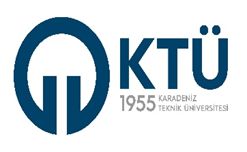 STRATEJİ GELİŞTİRME DAİRE BAŞKANLIĞISTRATEJİ GELİŞTİRME DAİRE BAŞKANLIĞISTRATEJİ GELİŞTİRME DAİRE BAŞKANLIĞI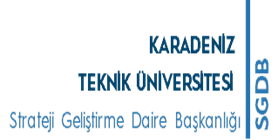 SÜRELİ İŞLER TAKVİMİSÜRELİ İŞLER TAKVİMİSÜRELİ İŞLER TAKVİMİDok. Kodu: İK. FR. GR.01Yay. Tar: 22.11.2022Revizyon No: 2Rev. Tar: 11.11.2022Sayfa Sayısı: 07Sıra NoİŞİN YAPILDIĞI BİRİMİŞİN/RAPORUN ADISÜRELİ İŞLER SÜRELİ İŞLER Varsa Gönderildiği YerGönderilme Yöntemi (Herhangi bir sistem üzerinden gönderiliyorsa doldurunuz)MEVZUATISıra NoİŞİN YAPILDIĞI BİRİMİŞİN/RAPORUN ADISüresi/ZamanıYılda Bir/6 ayda bir/3 ayda bir/her ayVarsa Gönderildiği YerGönderilme Yöntemi (Herhangi bir sistem üzerinden gönderiliyorsa doldurunuz)MEVZUATI1Ön Mali KontrolKurum Kesin Hesabıİzleyen Yılın 15 Nisan tarihine kadarYılda BirHazine ve Maliye Bakanlığı
Sayıştay Başkanlığıİlgili Yıl Bütçe Kanunu
5018 Kamu Mali Yönetimi ve Kontrol Kanunu Madde-42, Kamu İdarelerinin Kesin Hesaplarının Düzenlenmesine İlişkin Usul ve Esaslar Hakkında Yönetmelik2Stratejik Yönetim ve Planlama Şube MüdürlüğüStratejik Plan Hazırlanmakta olan Stratejik planın kapsadığı dönemin ilk yılından önceki yıl. 5 yılda bir                                                                                                                                                                                                                                                                                                    T.C. Strateji ve Bütçe Başkanlığı                                                                                                                                                                                                                                                               Sayıştay Başkanlığı                                                                                                                                                                                                                                                                                            TBMM                                                                                                                                                                                                                                                                  Elektronik nüshası* 5018 sayılı Kamu Malî Yönetimi ve Kontrol Kanununun 9 uncu maddesi,                                                                                                                                                                                                                * Kamu İdarelerince Hazırlanacak Stratejik Planlar ve Performans Programları ile Faaliyet Raporlarına İlişkin Usul ve Esaslar Hakkında Yönetmelik                                                                                                                                                                                   * Üniversiteler İçin Stratejik Planlama Rehberi3Stratejik Yönetim ve Planlama Şube MüdürlüğüStratejik Plan Güncelleme ve YenilemeStratejik plan döneminin kalan yılları için en fazla iki kez güncelleme,                                                                                                                                                                                                                                                       Bir stratejik planın uygulama dönemi içerisinde Yönetmelikte belirtilen şartların oluşması halinde yenilemeİhtiyaç olması ve şartların gerçekleşmesiT.C. Strateji ve Bütçe Başkanlığı                                                                                                                                                                                                                                                               Sayıştay Başkanlığı                                                                                                                                                                                                                                                                                            TBMM     Elektronik nüshası* Kamu İdarelerince Hazırlanacak Stratejik Planlar ve Performans Programları ile Faaliyet Raporlarına İlişkin Usul ve Esaslar Hakkında Yönetmelik                                                                                                                                                                                   * Üniversiteler İçin Stratejik Planlama Rehberi4Stratejik Yönetim ve Planlama Şube MüdürlüğüStratejik planların izlenmesi ve değerlendirilmesi Uygulama yılı Temmuz ayının sonuna kadar stratejik plan izleme raporu6 ayda bir* Kamu İdarelerince Hazırlanacak Stratejik Planlar ve Performans Programları ile Faaliyet Raporlarına İlişkin Usul ve Esaslar Hakkında Yönetmelik                                                                                                                                                                                   * Üniversiteler İçin Stratejik Planlama Rehberi                                                                                                                                                                                                                                                    5Stratejik Yönetim ve Planlama Şube MüdürlüğüStratejik planların izlenmesi ve değerlendirilmesi Uygulama yılını takip eden  yılın Şubat ayının sonuna kadar stratejik plan değerlendirme raporunu Yılda birT.C. Strateji ve Bütçe Başkanlığı * Kamu İdarelerince Hazırlanacak Stratejik Planlar ve Performans Programları ile Faaliyet Raporlarına İlişkin Usul ve Esaslar Hakkında Yönetmelik                                                                                                                                                                                   * Üniversiteler İçin Stratejik Planlama Rehberi                                                                                                                                                                                                                                                    6Stratejik Yönetim ve Planlama Şube MüdürlüğüBirim Faaliyet Raporuİzleyen yılın en geç Ocak ayı sonuna kadarYılda BirÜst Yöneticiye sunulur.* 5018 Sayılı Kanun Madde 41                                                                                                                                                                                                                                                                            * Kamu İdarelerince Hazırlanacak Stratejik Planlar ve Performans Programları ile Faaliyet Raporlarına İlişkin Usul ve Esaslar Hakkında Yönetmelik7Stratejik Yönetim ve Planlama Şube Müdürlüğüİdare Faaliyet Raporuİzleyen Yılın en geç Şubat ayı sonuna kadarYılda Bir* T.C. Strateji ve Bütçe Başkanlığına                                                                                                                                                                                                                                                                * Sayıştay BaşkanlığıElektronik nüshası                                                                                                                                                                                                                                                                      * Kamu İdarelerince Hazırlanacak Stratejik Planlar ve Performans Programları ile Faaliyet Raporlarına İlişkin Usul ve Esaslar Hakkında Yönetmelik8Bütçe ve Performans Programı Şube MüdürlüğüYatırım Programı İzleme ve Değerlendirme RaporuYılı Yatırım Programı yılını izleyen yıl Mart ayı sonuna kadarYılda Bir* T.C. Strateji ve Bütçe Başkanlığına                                                                                                                                                                                                                                                                * Sayıştay BaşkanlığıElektronik nüshası* 5018 Sayılı Kanun Madde 259Stratejik Yönetim ve Planlama Şube Müdürlüğü-Performans ve Kalite Ölçütleri GeliştirmeKurum İç Değerlendirme RaporuUygulama yılını izleyen yılın  Ocak-Mart aylarında Yılda Bir* Yükseköğretim Kalite KuruluElektronik nüshası-https://yonetim.yokak.gov.tr/* 2547 sayılı Yükseköğretim Kanununun ek 35                                                                                                                                                                                                                                                 * Yükseköğretim Kalite Güvencesi ve Yükseköğretim Kalite Kurulu Yönetmeliği10Bütçe ve Performans Programı Şube MüdürlüğüPerformans ProgramıProgram dönemine ilişkin öncelikli stratejik amaç ve hedeflerin, performans hedef ve göstergelerinin, faaliyetlerin ve bunlardan sorumlu harcama birimlerinin belirlenerek performans programlarını bütçe teklifleri ile birlikte hazırlanır.                                                                                                                                                                                                                                                                      * Merkezi Yönetim Bütçe Kanunuyla belirlenen bütçe büyüklüklerine göre nihai hali verilen performans programları Ocak ayında kamuoyu ile paylaşılır.Yılda birT.C. Strateji ve Bütçe Başkanlığı Elektronik nüshası* 5018 sayılı Kamu Malî Yönetimi ve Kontrol Kanununun 9 uncu maddesi,                                                                                                                                                                                                     * Kamu İdarelerince Hazırlanacak Stratejik Planlar ve Performans Programları ile Faaliyet Raporlarına İlişkin Usul ve Esaslar Hakkında Yönetmelik                                                                                                                                                                                           * Performans Programı Hazırlama Rehberi                                                                                                                                                                                                                                               11Bütçe ve Performans Programı Şube MüdürlüğüKurumsal Mali Durum ve Beklentiler RaporuUygulama yılı Temmuz ayı içerisindeYılda BirT.C. Strateji ve Bütçe Başkanlığı Elektronik nüshası* 5018 Sayılı Kanun Madde 3012Bütçe ve Performans Programı Şube MüdürlüğüHazine Yardımı TalebiHer ayın 5' ine kadarYılda 12 kezT.C. Strateji ve Bütçe Başkanlığı Elektronik nüshası* Yılı Merkezi Yönetim Bütçe Uygulama Tebliği13Muhasebe Kesin Hesap ve Raporlama BirimiHesap Dönemi Başı Belgeleri1- Muhasebe birimlerini, muhasebe yetkililerinin adlarını, soyadlarını, unvanlarını ve elektronik posta adreslerinin gösterir bilgi formu2- Kamu idaresi veya muhasebe birimleri adına açılmış bulunan banka hesap numaralarını gösterir bilgi formuİzleyen yılın en geç Ocak ayı sonuna kadar (Değişiklikler en geç bir ay içinde)Yılda BirSayıştayhttps://bvas.sayistay.gov.tr (Sayıştay Birleşik Veri Aktarım Sistemi)Kamu İdaresi Hesaplarının Sayıştaya verilmesi ve Muhasebe Birimleri ile Muhasebe Yetkililerinin Bildirilmesi Hakkında Usul ve Esaslar  Madde-5,6,7,814Muhasebe Kesin Hesap ve Raporlama BirimiAylık Olarak Verilecek Defter ve Mali Tablolar
1- Birleştirilmiş Veriler DefteriTakip eden ayın sonuna kadarAyda BirSayıştayhttps://bvas.sayistay.gov.tr (Sayıştay Birleşik Veri Aktarım Sistemi)Kamu İdaresi Hesaplarının Sayıştaya verilmesi ve Muhasebe Birimleri ile Muhasebe Yetkililerinin Bildirilmesi Hakkında Usul ve Esaslar  Madde-5,6,7,815Muhasebe Kesin Hesap ve Raporlama BirimiHesap Dönemi Sonunda verilecek defter, mali tablo ve belgeler:
1- Birleştirilmiş Veriler Defteri 
2- Geçici  Mizan
3- Kesin Mizan
4- Mali Tablolar
a. Bilanço
b. Faaliyet sonuçları tablosu/gelir tablosu/kar-zarar tablosu 
c. Özkaynak değişim tablosu
d. Bütçelenen ve gerçekleşen tutarların karşılaştırma tablosu 
5- İdare taşınır mal yönetimi ayrıntılı hesap cetveli ile idare taşınır mal yönetim hesabı icmal cetveli veya envanter defteriMali tabolar dışındaki defter , belge ve bilgiler, İlgili mali yılı takip eden yılın ocak ayı sonuna kadar, mali tablolar ise şubat ayının sonuna kadarYılda BirSayıştayhttps://bvas.sayistay.gov.tr (Sayıştay Birleşik Veri Aktarım Sistemi)Kamu İdaresi Hesaplarının Sayıştaya verilmesi ve Muhasebe Birimleri ile Muhasebe Yetkililerinin Bildirilmesi Hakkında Usul ve Esaslar  Madde-5,6,7,816Muhasebe Kesin Hesap ve Raporlama BirimiTemel Mali Tablolar
1- Bilanço 
2- Faaliyet Sonuçları Tablosu
3-  Nakit Akış Tablosu
4- Öz Kaynak Değişim Tablosu
5- Bütçelenen ve Gerçekleşen Tutarların Karşılaştırma Tablosuİzleyen yılın en geç Nisan ayı sonuna kadarYılda BirKamuoyuna BildirilirKTÜ SGDB Web Sayfasında (http://www.ktu.edu.tr/sgdb)Genel Yönetim Muhasebe Yönetmeliği Madde-313,32717Muhasebe Kesin Hesap ve Raporlama BirimiDiğer Mali Tablolar
1- Bütçe Uygulama Sonuçları Tablosu
2- Gelirlerin Ekonomik Sınıflandırılması Tablosu
3- Giderlerin Kurumsal Sınıflandırılması Tablosu
4- Giderlerin Ekonomik Sınıflandırılması Tablosu
5- Bütçe Gelirlerinin Ekonomik Sınıflandırılması Tablosu
6- Bütçe Giderlerinin Kurumsal Sınıflandırılması Tablosu
7- Bütçe Giderlerinin Fonksiyonel Sınıflandırması 
8- Bütçe Giderlerinin Finansal Sınıflandırılması 
9- Bütçe Giderlerinin Ekonomik Sınıflandırılması 
10- Bütçe Giderleri ve Ödenekleri Tablosu
11- Ayrıntılı Mizan
12- Mizan Ana Hesap Bazındaİzleyen ayın sonuna kadarAyda BirKamuoyuna BildirilirKTÜ SGDB Web Sayfasında (http://www.ktu.edu.tr/sgdb)Genel Yönetim Muhasebe Yönetmeliği Madde-313,327                                      Muhasebat ve Mali Kontrol Genel Müdürlüğü 21.02.2019 tarih ve 3886 sayılı yazısı.18Muhasebe Kesin Hesap ve Raporlama BirimiNakit Talep BildirimiHer ay sonuna kadarAyda BirHazine ve Maliye BakanlığıHazine ve Maliye Bakanlığı Nakit Talep Bildirim Sistemi (https://hmportal.hazine.gov.tr/irj/portal)Kamu Haznedarlığı Genel Tebliğ19Muhasebe Kesin Hesap ve Raporlama BirimiSosyal Güvenlik ÖdemesiAit olduğu ayı takip eden ayın son günü mesai bitimine kadarHer AyTrabzon Sosyal Güvenlik / SGK İl MüdürlüğüYeni Devlet Muhasebesi Bilişim Sistemi 5510 Sayılı Sosyal Sigortalar ve Genel Sağlık Sigortası Kanunu Madde-88 Sosyal Sigorta İşlemleri Yönetmeliği Madde-10820Muhasebe Kesin Hesap ve Raporlama BirimiSendika ÖdemesiAit olduğu ayın 15-20'si Tarihleri ArasındaHer AyT.C. Aile, Çalışma ve Sosyal Hizmetler Bakanlığı'na Kayıtlı İlgili SendikalaraYeni Devlet Muhasebesi Bilişim Sistemi 4688 Sayılı Kamu Görevlileri Sendikaları ve Toplu Sözleşme Kanunu Madde-2521Muhasebe Kesin Hesap ve Raporlama BirimiMaaştan Kesilen İcraların ÖdemesiAit olduğu ayın 7 gün içerisinde ödemesiHer Ayİcra Daireleriİcra ve İflas Kanunu Madde-83-355-356 ve 357.22Muhasebe Kesin Hesap ve Raporlama Birimiİcradan Gelen İcra Dosyaları İcra Dosyası Geldiği Andan İtibaren 7 Gün İçersinde CevaplanmasıHer Ayİcra Daireleriİcra ve İflas Kanunu Madde-35523Muhasebe Kesin Hesap ve Raporlama BirimiKefalet ÖdemesiMaaş Ödemesini Mütakip 5 gün içindeHer AyT.C. Hazine ve Maliye Bakanlığı(Kefalet Sandığı Başkanlığı)MYS(BKMYBS)Sistemi Üzerinden Aidatlar her ay Ziraat Bankasının “Kurumsal Tahsilat sisteminden” Saymanlık (Muhasebe Birimi) kodu ile aktarılır.2489 Sayılı Kefalet Kanunu 24Muhasebe Kesin Hesap ve Raporlama Birimi3 Aylık Kefalet BordrosuNisan, Temmuz, Ekim ve Ocak aylarının en geç birinci haftası sonuna kadar Her 3 ayda birT.C. Hazine ve Maliye Bakanlığı(Kefalet Sandığı Başkanlığı)2489 Sayılı Kefalet Kanunu, 2489 sayılı Kefalet Kanununun uygulanmasına ilişkin Tüzük Madde-44 25Muhasebe Kesin Hesap ve Raporlama BirimiEmekli Sandığı Keseneklerinin Bildirilmesia) Her ayın 15’i ile müteakip ayın 14’ü arasındaki maaşını ayın 15’inde peşin alan sigortalılar için maaş ödemelerinin yapılması gereken ayın 25’inci günü sonuna kadar,
b) Her ayın 1’i ile 30’u arasındaki maaşını ayın 1’inde peşin alan sigortalılar için, maaş ödemelerinin yapılması gereken ayın 11’inci günü sonuna kadar,
c) Her ayın 15’i ile müteakip ayın 14’ü arasındaki maaşını müteakip ayın 15’inde çalıştıktan sonra alan sigortalılar için, maaş ödemelerinin yapılması gereken ayın 25’inci günü sonuna kadar,
d) Her ayın 1’i ile 30’u arasındaki maaşını müteakip ayın 1’inde çalıştıktan sonra alan sigortalılar için maaş ödemelerinin yapılması gereken ayın 11’inci günü sonuna kadar,

 -her bir maaş ödeme dönemi için ayrı ayrı Kuruma vermekle yükümlüdür. Son günün resmi tatile rastlaması durumunda aylık prim ve hizmet belgeleri bu günü izleyen ilk iş günü sonuna kadar gönderilecektir.Her AySosyal Güvenlik KurumuKesenek Bilgi SistemiAylık Prim ve Hizmet Belgesinin Sosyal Güvenlik Kurumuna Verilmesine ve Primlerin Ödenme Sürelerine Dair Usul ve Esalar Hakkında Değişiklik Yapılmasına Dair Tebliğ (28.9.2009/27360 Sayılı Resmi Gazete)  Madde 5-a26Muhasebe Kesin Hesap ve Raporlama BirimiEmekli Sandığı Keseneklerinin Ödemesi-Her ayın 15’i ile müteakip ayın 14’ü arasındaki maaşını ayın 15’inde peşin alan sigortalılar için, maaş ödemelerinin yapılması gereken takvim ayının son gününe kadar,
-Her ayın 1’i ile 30’u arasındaki maaşını ayın 1’inde peşin alan sigortalılar için, maaş ödemelerinin yapılması gereken ayın 15 inci günü sonuna kadar,
-Her ayın 15’i ile müteakip ayın 14’ü arasındaki maaşını müteakip ayın 15’inde çalıştıktan sonra alan sigortalılar için, maaş ödemelerinin yapılması gereken takvim ayının son gününe kadar,
-Her ayın 1’i ile 30’u arasındaki maaşını müteakip ayın 1’inde çalıştıktan sonra alan sigortalılar için, maaş ödemelerinin yapılması gereken ayın 15 inci günü sonuna kadar,Her AyEmekli SandığıYeni Muhasebe Sistemi5510 SayılıSosyal Sigortalar ve Genel Sağlık Sigortası Kanunu Madde-88 Sosyal Sigorta İşlemleri Yönetmeliği Madde-10827Muhasebe Kesin Hesap ve Raporlama BirimiBES ÖdemeleriMaaşın çalışanın hesabına geçtiği günü takip eden ilk iş günü ( ücret ödeme gününü takip eden işgünü)Her AyZiraat emeklilikMYS üzerinden işlemi yapılıp banka üzerinde ödemesi yapılırBES Hakkında Yönetmelik Madde-22/F28Muhasebe Kesin Hesap ve Raporlama BirimiMuhtasar Prim Hizmet Beyannamesi DüzenlemeAit olduğu ayı takip eden ayın 26.günü akşamına kadarHer AyKaradeniz Vergi Dairesi MüdürlüğüE-Beyanname Sistemi üzerindenVUK. 115 Nolu Sirkü /Gelir Vergisi Kanunu Madde-9829Muhasebe Kesin Hesap ve Raporlama BirimiMuhtasar Prim Hizmet Beyannamesi Tahakkuk Tutarının ÖdenmesiAit olduğu ayı takip eden ayın 26.günü akşamına kadarHer AyKaradeniz Vergi Dairesi Müdürlüğü Banka HesabınaBKMYS ÜzerindenGelir Vergisi Kanunu Madde-11930Muhasebe Kesin Hesap ve Raporlama BirimiDamga Vergisi DüzenlenmesiAit olduğu ayı takip eden ayın 26.günü akşamına kadarHer AyKaradeniz Vergi Dairesi MüdürlüğüE-Beyanname Sistemi üzerindenVUK. 115 Nolu Sirkü /Damga Vergisi Kanunu Madde-2331Muhasebe Kesin Hesap ve Raporlama BirimiDamga Vergisinin ÖdenmesiAit olduğu ayı takip eden ayın 26.günü akşamına kadarHer AyKaradeniz Vergi Dairesi Müdürlüğü Banka HesabınaBKMYS ÜzerindenDamga Vergisi Kanunu Madde 2332Muhasebe Kesin Hesap ve Raporlama BirimiKDV Beyannamesinin DüzenlenmesiAit olduğu ayı takip eden ayın 26.günü akşamına kadarHer AyKaradeniz Vergi Dairesi MüdürlüğüE-Beyanname Sistemi üzerindenVUK. 115 Nolu Sirkü /KDV Kanunu Madde 4133Muhasebe Kesin Hesap ve Raporlama BirimiKDV Beyannamesinin ÖdenmesiAit olduğu ayı takip eden ayın 26.günü akşamına kadarHer AyKaradeniz Vergi Dairesi Müdürlüğü Banka HesabınaBKMYS ÜzerindenKDV Kanunu Madde 4634Muhasebe Kesin Hesap ve Raporlama BirimiKDV-1 Beyannamesinin DüzenlenmesiAit olduğu ayı takip eden ayın 26.günü akşamına kadarHer AyKaradeniz Vergi Dairesi MüdürlüğüE-Beyanname Sistemi üzerindenKDV Kanunu Madde 4135Muhasebe Kesin Hesap ve Raporlama BirimiKDV-1 Beyannamesinin ÖdenmesiAit olduğu ayı takip eden ayın 26.günü akşamına kadarHer AyKaradeniz Vergi Dairesi Müdürlüğü Banka HesabınaBKMYS ÜzerindenKDV Kanunu Madde 4636Muhasebe Kesin Hesap ve Raporlama BirimiHarcama Birimi Taşınır Mal Yönetim Hesabı Cetveli Muhasebe kayıtlarıyla uygunluğu kontrol edilerek onaylanır.Yılda BirMuhasebe BirimiFiziki EvrakTaşınır Mal Yönetmeliği Madde-837Muhasebe Kesin Hesap ve Raporlama BirimiLojman Kira Listeleriİçerisinde Bulunulan Ayda Bir önceki Ayın lojman listeleri toplanıp kontrol edilir   Her Ayİdari ve Mali İşler Daire BaşkanlığınaBirimlerden Gelen Lojman Listeleri Ön yazıyla Birlikte EBYS üzerinden gönderilir38İç KontrolKonsolide Risk RaporuAralık ayı sonuna kadarYılda BirSGDB-İdare Risk KoordinatörüneEBYS üzerinden ve mail olarak gönderilirKTÜ Risk Strateji Belgesi